Паспорт группы № 4 «Васильки»Возраст: 3-4 летДевочек: 13Мальчиков: 7Воспитатель:Луценко Елена Сергеевна, стаж работы 13 лет, высшая квалификационная категория.Победитель муниципального конкурса «Учитель года 2019» в номинации «Воспитатель года 2019»  2 местоВоспитатель:Ергина Марина Николаевна, стаж работы - 2 года, соответствие занимаемой должностиМладший воспитатель: Тюкавина Татьяна АнатольевнаТема углубленной работы группы: Заучивание стихотворных произведений младшими дошкольниками как условие развития памяти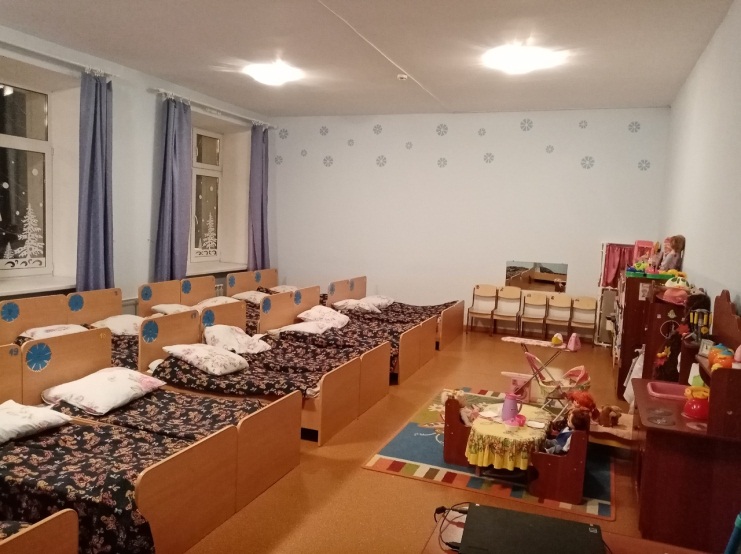 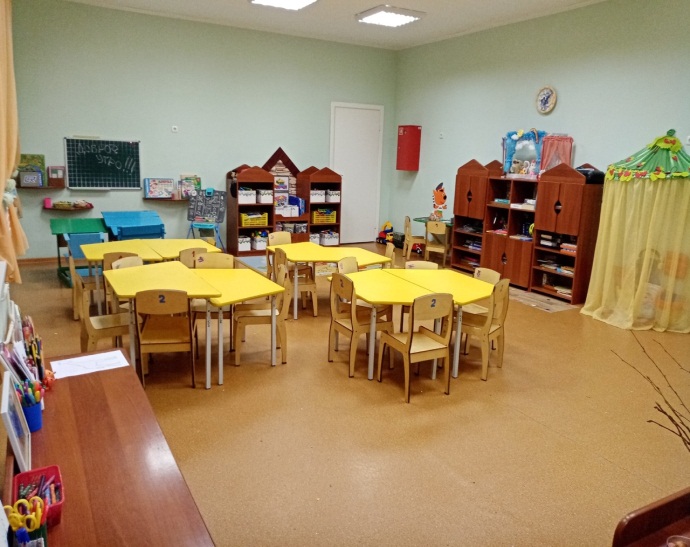 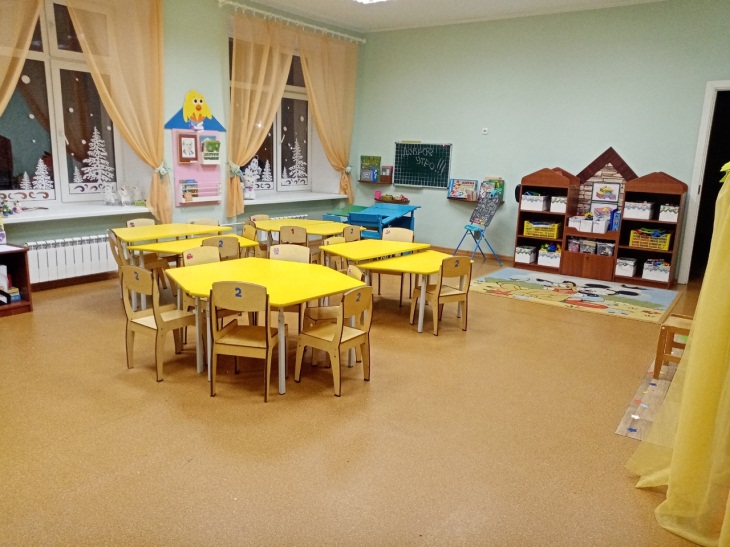 